KURZPROFIL		   Heizungsmonteur EFZBeruf / Berufskenntnisse 	Heizungsmonteur EFZMontagen von Heizungsanlagen aller ArtEin- und Mehrfamilienhäuser Industrie- und Umbauten	Berufliche TätigkeitenKonditionenEINTRITT	nach Vereinbarung IHR KONTAKT:	Arben MakolliTELEFON:	031 992 10 24E-MAIL:	arben.makolli@artifex-personal.chNAMERadovanacVORNAMEPedja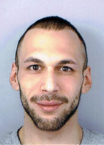 BERUFHeizungsmonteur EFZGEBURTSDATUM17.07.1992NATIONALITÄTSchweizWOHNORTLyssMOBILITÄTöffentliche Verkehrsmittel2018 - 2018Fanconi und Grob AG, Biel/Bienne
Angestellt als Heizungsmonteur2016 - 2018Pärli AG, Biel/Bienne
Angestellt als Heizungsmonteur2014 - 2015Riedo Clima AG, Port
Angestellt als Heizungsmonteur2013 - 2014Ulrich Pulver AG, Köniz
Angestellt als Heizungsmonteur2012 - 2013Bären Haustechnik AG, Wabern
Angestellt als Heizungsmonteur2009 - 2012Fanconi und Grob AG, Biel/Bienne
Lehre als Heizungsmonteur EFZ